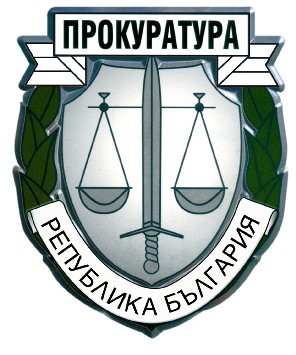 ОТЧЕТЕН ДОКЛАДЗА ДЕЙНОСТТАНА ОКРЪЖНА ПРОКУРАТУРАГРАД РАЗГРАД     през 2020 годинаРаздел І: Обобщени изводи за дейността на прокуратурата и на разследващите органи.Резултати и тенденции в противодействието на престъпността. Фактори с актуално и дългосрочно значение за ефективността на органите на досъдебното производство и другите правоприлагащи органи, ангажирани с противодействието на престъпността.Дейността на Окръжна прокуратура Разград и разследващите органи през отчетната година беше изцяло подчинена и в съответствие с Конституцията и Законите на Република България, наказателната политика на държавата, включително ангажиментите на Република България, като член на Европейския съюз, международните актове, заповедите и указанията на Главния прокурор, указанията на ВКП и ВАП по отделните надзори, указанията на Апелативния прокурор на Апелативна прокуратура гр. Варна, плана на Апелативна прокуратура гр. Варна и плана на Окръжна прокуратура гр. Разград.Окръжна прокуратура гр.Разград осъществява дейността си на територията на Разградска област. Областта е разположена в Дунавската хълмиста равнина (Лудогорие), Разградска област е с площ 2637 кв. км и заема 2,4% от площта на Република България, с население 118 900 души (към 31.12.2018г.). Област Разград е една от малкото области в страната, в която преобладава населението в селата. Област Разград се състои от 7 общини: Разград, Кубрат, Исперих, Лозница Цар Калоян, Завет и Самуил. Административен център е гр.Разград.В състава на Окръжна прокуратура влиза една районна прокуратура – Районна прокуратура Разград. Считано от 01.01.2020г. Районна прокуратура Исперих и Районна прокуратура Кубрат бяха закрити и обособени като териториални отделения към Районна прокуратура Разград. И през 2020г. прокурорите от РП Разград и териториалните отделения към нея са продължили да осъществяват законовите си задължения по ръководство и надзор върху наблюдаваните от тях преписки и досъдебни производства. Със заповеди на Адм. ръководител-районен прокурор на РП Разград са утвърдени и въведени Вътрешни правила за деловодната дейност и документооборота, както и такива за създаване на организация по разпределение на преписките и досъдебните производства чрез модула за случайно разпределение на УИС-3.Разградският съдебен регион се обслужва от ОД на МВР Разград и съставните му районни управления със седалища в гр. Разград, гр. Лозница, гр. Исперих и гр. Кубрат.Средата за сигурност и динамиката на престъпността през 2020г. беше обусловена от въведеното извънредно положение в страната и наложените ограничителни мерки по повод разрастващата се пандемия от COVID-19, което даде своето цифрово отражение в динамиката на структоопределящите престъпления. Анализът на статистическите данни през отчетния период отчита намаление в нивото на регистрираните престъпления с 28%.Регистрирани през 2020г. са общо 996 престъпления, от които по криминална линия – 887, а по икономическа 107 престъпления. За сравнение през 2019г. броят на регистрираните престъпления е бил 1386, от които по криминална линия 1156, а по икономическа линия 230.Сравнителният анализ на посочените данни показва, че съществува намаление с 28,14% в общия брой регистрирани престъпления, като по криминална линия намалението е с 23,27%, а по икономическа линия с 52,6%.За областта коефициентът на престъпност е 887,47 престъпления на сто хиляди души, което е с 347 престъпления по-малко в сравнение с 2019г. (1234,97 за 2019г.; 1035,48 за 2018г.).По статистически данни от общо 996 регистрирани престъпления са разкрити 632 или 63,45%. За 2019г. процентът на разкриваемост е бил 61,98%, което е ръст с 2,4%, а през 2018г. е бил 64,27% или спад с 1,3% спрямо 2020г. През отчетния период са разкрити и 204 престъпления, регистрирани през минал период.В структурата на регистрираната криминална престъпност през 2020г. доминиращи са общоопасните престъпления с относителен дял от 45,77% (за 2019г. делът им е бил 35,93%). С висок относителен дял остават и престъпленията против собствеността  - 27,28% от общо регистрираните криминални престъпления (за 2019г. този процент е бил 37,37%) тоест има намаление в относителния им дял с 10%. Превантивната дейност от страна на ОДМВР Разград на територията на Разградска област е  била съобразена с динамиката на социално-икономическата среда, както и с особеностите на криминогенната обстановка. Системно са били анализирани съществуващи причини и условия за престъпността, както и факторите за появата на нови такива. През периода е била осъществявана индивидуална превантивна дейност по отношение на лица, за които е имало данни или се е предполагало, че ще извършат престъпление или нарушение на обществения ред.С цел постигане на по-добър резултат в противодействието на конвенционалната престъпност и опазване на обществения ред в малките населени места мобилни екипи, включващи служители от охранителна, криминална и икономическа полиция са посетили 85 малки населени места в областта.На територията на област Разград са проведени 353 специализирани полицейски операции от служители на сектор „Пътна полиция“ и РУ на ОДМВР Разград за ограничаване на пътнотранспортния травматизъм.  Оперативната обстановка на територията, обслужвана от ОДМВР Разград през 2020г. се характеризира със стабилност и устойчивост, като не са били допуснати действия и прояви, съдържащи рискове и заплахи за националната сигурност, терористична дейност, нарушаване на гражданския, социалния и етническия мир в региона.Общият поглед върху статистическите данни за престъпността през отчетния период показва относителна стабилност и устойчивост на криминогенната обстановка в региона, като се отчита спад с 28,14% в нивото на регистрираните престъпления.Основните мероприятия които се планират и изпълняват са насочени към използването на превантивни инструменти с широкоспектърно действие. Акцентът е поставен върху ранното диагностициране на криминогенните и конфликтогенните фактори особено в местата с ромско население, предотвратяване на социални конфликти и търсене на потенциални партньори, с цел общи усилия за разрешаване на възникнал проблем. Гъвкавата организация при изпълнение на патрулно-постовата дейност и териториално обслужване на населението, увеличения брой беседи и работа с криминалния контингент, както и активното му наблюдение спомагат за сравнително устойчив контрол на средата за сигурност и адекватна намеса в случай на необходимост.Необходими мерки и законодателни промени.Не e необходимо изменение и отмяна на разпоредби или законодателни промени.Раздел ІІ: Дейност на териториалните прокуратури.І. Досъдебна фаза.1. Преписки. Проверки по чл. 145 от ЗСВ – срочност, резултати, мерки.Съгласно Решение на Пленума на ВСС по Протокол №20/29.07.2019г., считано от 01.01.2020г. са закрити районните прокуратури в гр. Кубрат и в гр. Исперих и са разкрити териториални отделения към районната прокуратура в град Разград. Това е първата година, през която Районна прокуратура – гр. Разград е работила като окрупнена прокуратура.Дейността на прокуратурите в Разградският съдебен район през 2020 година по следствени преписки е относима към общ брой от 3296 такива, от които 2967 или 90,01% новообразувани. В сравнение с предходните две години, наблюдаваните преписки бележат ръст в абсолютен и относителен дял, а новообразуваните такива бележат ръст в абсолютен и сравнителна устойчивост в относителен дял:Разпределението на преписките по следствения надзор по прокуратури в съдебния район е както следва:      Фиг.1 Разпределение на следствените преписки по съставни прокуратуриВ Окръжна прокуратура - Разград през 2020 година  са наблюдавани 341 новообразувани преписки, при 363 за 2019 г. и 347 за 2018г.Данните сочат на лек спад в сравнение с предходните две години. В Районна прокуратура – Разград, ТО – Кубрат и ТО- Исперих новобразуваните преписки са 2626, при 2243 за 2019 г. и 2055 за 2018 г. и очертават тенденция на ръст.Решените преписки през отчетния период за съдебния район са общо 3051 и съставляват 92,57%  от всички наблюдавани.Решените преписки през 2019 г. за съдебния район са били общо 2751 и съставляват 94,28 % от наблюдаваните.Решените преписки през 2018 г. за съдебния район са били общо 2528 и съставляват 96,49% от наблюдаваните.Относителния дял на решените преписки спрямо предходната година  бележи тенденция на спад.Абсолютният дял на решените преписки през 2020 г. бележи значителен ръст спрямо предходните два отчетни периода:              Фиг. 2 Съотношение между наблюдавани и решени препискиВ Окръжна прокуратура - Разград са решени 369 преписки, които бележат намаление  с 7,29%  спрямо решените през 2019 г., а именно 398 и  са с 4,16% по-малко от  решените през 2018 г., когато те са били 385. В Районна прокуратура – Разград, ТО – Кубрат и ТО- Исперих са решени 2682 преписки, които бележат увеличение със 13,98% спрямо тези през 2019 г. - 2353 и увеличение с 25,15%  спрямо 2018 г. - 2143.В Окръжна прокуратура - Разград относителният дял на решените следствени преписки спрямо наблюдаваните такива е 96,6%, при 94,1% за 2019 г. и 97,7% за 2018 г.В Районна прокуратура – Разград, ТО – Кубрат и ТО- Исперих решените преписки съставляват 92% от всички наблюдавани, при 94,3% за 2019 г. и  96, 3% за 2018 г.Всички преписки по следствения надзор в съдебния район са решени в срок до един месец.В края на отчетния период са останали нерешени 245 преписки, от тях при прокурор за произнасяне – 166, които съставляват съответно 7,43 % и 5,03% от наблюдаваните. В края на 2019 г. нерешените преписки са били 167, от тях при прокурор за произнасяне – 156, които са съставлявали съответно 5,72 % и 5,34% от наблюдаваните. В края на 2018 г. нерешените преписки са били 92, от тях при прокурор за произнасяне – 90, които са съставлявали съответно 3,47 % и 3,4% от наблюдаваните. Няма останали нерешени преписки при прокурор в срок над един месец.По 2173 от решените преписки е постановен отказ да се образува  досъдебно производство.Тези преписки съставляват 71,22 % от всички решени.През 2019 година тези преписки са  били 1704 и са съставлявали 61,94%, а през 2018 г. - 1623 и са съставлявали 64,2%.Налице е значително намаление в абсолютна стойност и относителен дял на преписките, по които са образувани досъдебни производства, спрямо данните за предходните периоди:В Окръжна прокуратура - Разград постановените откази за образуване на досъдебно производсво са 90 и съставляват 24,4%  от решените следствени преписки. През 2019 г. постановените откази за образуване на досъдебно производсво са били 78 и съставляват 19,6%  от решените следствени преписки., през 2018 г. са били 87 и съставляват 22,6%.  В сравнение с предходните периоди постановените откази бележат увеличение в абсолютен и относителен дял.С постановления за образуване на досъдебно производство са решени 39 или 10,6% от решените по същество преписки, при 36, съответно 9% за 2019 г. и 42 или 10,9% за 2018 г. Налице  е леко увеличение както в абсолютни стойности, така и в относителен дял спрямо 2019 г. и лек спад спрямо 2018 година.В Районна прокуратура – Разград, ТО – Кубрат и ТО- Исперих  постановените откази за образуване на досъдебно производсво са 2083 и съставляват 77,66% от решените следствени преписки. През 2019 г. постановените откази за образуване на досъдебно производсво са били 1626 и съставляват 69,1%  от решените следствени преписки. През 2018 г. постановените откази за образуване на досъдебно производсво са били 1536 и съставляват 71,67%  от решените следствени преписки. В сравнение с предходните две години постановените откази значително са се увеличили както в абсолютна стойност, така и в оносителен дял.	С постановления за образуване на досъдебно производство са решени 341 преписки, съставляващи 12,7%.През 2019 г. по 488 преписки са били образувани досъдебни производства, съставляващи 20,74% от всички решени преписки. През 2018 г. техният брой е бил 413 или 19,27% от всички решени преписки. Това сочи значително намаление на образуваните през отчетния период досъдебни производства спрямо предходните две години в абсолютен и относителен дял.В Окръжна прокуратура - Разград  за 2020 г. решените инстанционни преписки са 119 и съставляват 32,25% от всички решени, при 137 или 34,4% за 2019 г. и 138 или 35,8% от всички решени преписки за 2018 г.Потвърдените прокурорски актове на районната прокуратура по инстанционни преписки са 120, от тях потвърдените постановления за отказ да се образува ДП са 40. Отменените тактове са 21, като 11 от тях за отказ да се образува ДП са 11.За сравнение, през 2019 г. решените инстанционни преписки са били 137, а през 2018 г. – 138. Потвърдените актове на районната прокуратура са били 124 през 2019 г. и 145 през 2018 г. Отменените актове през 2019 г. са били 35, през 2018г. - 33. Незначителен е делът на следствените преписки, образувани след самосезиране, а именно шест преписки за съдебния район. Две от тях на Окръжна прокуратура – Разград и четири на Районна прокуратура - Разград.По три преписки на Районна прокуратура - Разград са образувани досъдебни производства. Едното от тях е приключило и е внесено с прокурорски акт в съда. Няма осъдени и санкционирани лица с влязла в сила присъда.През 2020 г. в Окръжна прокуратура – гр. Разград са наблюдавани девет преписки, образувани по сигнали на контролни органи – осем по сигнали на ТД на НАП и една по сигнал на АДФИ. По четири от тях били образувани  досъдебни произодства.  В Районна прокуратура – Разград,  ТО-Кубрат и ТО- Исперих е наблюдавана една преписка, а досъдебните производства са 5, образувани по сигнали на Агенция Митници. Две от досъдебните производства били внесени в съда, като по едното от тях има  едно осъдено лице с влязъл в сила съдебен акт.В прокуратурите от Разградски съдебен район през 2020 г. не са наблюдавани преписки по материали от ДАНС. По материали на Дирекция „Вътрешна сигурност” –МВР  са образувани две преписки, от които една на Окръжна прокуратура - гр. Разград и една на Районна прокуратура - гр.Разград.През отчетния период  прокуратурите в съдебния район са възложили на други органи извършване на проверки  по 725 преписки. По 21 преписки прокурорите са  извършили лични проверки. Всички преписки с лични проверки са на  Районна прокуратура - Разград.Наблюдава се тенденция на увеличаване броя на извършените лични проверки от прокурор, които през 2019 г. са били 12 броя, а  през 2018 г. техният брой е бил 8.По 89 от преписките с възложени проверки и по две от извършените лични били образувани досъдебни производства.В Окръжна прокуратура - Разград делът на преписките с извършени проверки, по които са образувани досъдебни производства съставлява 20%. За Районна прокуратура - Разград този дял е 11,8%. Приключените проверки през отчетния период са 659, всички извършени в  законоустановения срок по чл. 145, ал. 2 от ЗСВ.При възлагане на проверките преимуществено е определян едномесечен срок за извършвнето им.Продължаването на първоначално определения срок за извършване на проверките  е било мотивирано изключително по обективни причини.Няма възложени проверки, които да са били приключени над законоустановения срок и без продължение на същия.С постановления на наблюдаващите прокурори 31 преписки били върнати за извършване на допълнителна проверка.Към края на отчетния период от възложените проверки са останали неприключени 83, но всички са в предвидения в разпоредбата на чл.145 от Закона за съдебната власт срок.Не са налице основания за анализиране на затруднения при извършване на възлаганите поверки.Лични проверки от прокурор са извършвани по 21 преписки, всичките на Районна прокуратура – гр. Разград, ТО- Кубрат и ТО- Исперих.Дейността на териториалните прокуратури през 2020 г. във връзка с Указание за организацията на работата на Прокуратурата на Република България по преписки и досъдебни производства, образувани по съобщения за осъществено домашно насилие, за закана с убийство и за нарушена заповед за защита от домашно насилие е следната:През отчетния период в Окръжна прокуратура – гр. Разград е наблюдавано едно новообразувано досъдебно производство. Същото е внесено в Окръжен съд – гр. Разград с обвинителен акт по чл. 124, ал. 3, пр.2 във вр. с ал. 1 във вр. с чл. 129, ал. 1 от НК и по чл. 296, ал. 1 от НК. Няма постановена присъда.През отчетния период в РП-Разград, ТО – Кубрат и ТО - Исперих са наблюдавани 66 преписки, касаещи  подадени сигнали за осъществено домашно насилие, нарушаване на заповед за защита от домашно насилие и/или отправяне на закани за убийство, както следва: 	 а/ Сигнали постъпили в РП-Разград, ТО – Кубрат и ТО - Исперих –28 броя: 	Във всички 28 случая подадените жалби са били разпределени на дежурен прокурор незабавно, съгласно т.2.1 от Указанието и жалбоподателите  са попълнили и формуляр /Приложение № 1/, съгласно 2.2. от същите Указания. 	По всички жалби наблюдаващите прокурори незабавно, още същия или на следващия ден, са разпоредили извършване на проверка. Така възложените проверки са приключили във възможно най-кратки срокове.	Решенията по тези преписки са както следва: с постановление за отка да се образува досъдебно наказателно произдводство са решени 23 преписки;с постановление за образуване на досъдебно производства са решени четири преписки;една от преписките е останала в РУ с възложена проверка.	б/Сигнали, постъпили в структурите на МВР - 38 броя:	38 съобщения и жалби били подадени до структурите на МВР, след което са били извършени проверки и преписките са били изпратени на Районна прокуратура - Разград. 	Всички преписки са решени с постановен отказ за образуване на досъдебно производство.	Произнасянето на наблюдаващите прокурори по всяка една от тези преписки е било в рамките на законоустановения едномесечен срок. Изложеното сочи,  че и през 2020 г. прокурорите от Разградски съдебен район са работили активно и с висок професионализъм по възложените им преписки,  съобразно изискванията на закона, като адекватно са реагирали на актуалната криминогенна обстановка. Прокурорите не са срещали трудности или значими проблеми, които да възпрепятстват ритмичността на  работата. 2. Следствен надзор - Досъдебни производства.През 2020 година в съставните прокуратури на Разградскят съдебен район са наблюдавани общо 2035 досъдебни производства, от които 1805  реално разследвани (без прекратените по давност).При съпоставяне с данните за предходните два отчетни периода: 2019г. – 1948 и 2018 г. - 1911, наблюдаваните реално разследвани досъдебни производства бележат спад.Новообразуваните досъдебни производства са 1068 и съставляват 59,2% от разследваните такива.Спрямо предходните две календарни години новообразуваните досъдебни производства очертават тенденция на спад в абсолютна стойност и в относителен дял:Традиционно с най-голям дял са новообразуваните досъдебни производства разследвани по общия ред от разследващ полицай – 771.Новообразуваните бързи производства са общо 265.Новообразуваните дела разследвани от следовател са 27. Няма новообразувани досъдебни производства разследвани от  прокурор.Има 5 новообразувани досъдени производства разследвани от митнически инспектор.Относителният дял на новообразуваните досъдебни производства по вид и разследващ орган се онагледява, както следва:          Фиг. 3 Относителен дял на новообразуваните досъдебни производства  по вид и разследващ органСлед сравнителен анализ с предходната 2019 година  се налага извод за намаление на абсолютната стойност и на относителния дял на всички новообразуваните досъдебни производства разследвани по общия ред от разследващ полицай, разследвани от следовател, разследвани от митнически инспектор, както и  спад на новообразуваните бързи производства. В Районна прокуратура – Разград, ТО- Кубрат и ТО- Исперих новообразуваните досъдебни производства съставляват 93,4%  от всички такива за съдебния район, при 6,6 % на Окръжна прокуратура – гр. Разград.В Окръжна прокуратура - Разград  наблюдаваните реално разследвани  досъдебни производства са 188, а новообразуваните са 70. Последните сочат тенденция на спад спрямо предходните години - 2019 г. са били 73, а 2018г. - 94.  В Районна прокуратура – Разград, ТО- Кубрат и ТО- Исперих реално разследвани  досъдебни производства са 1620, а новообразуваните са 998. Последните бележат тенденция на спад спрямо предходните години-  2019г., когато са били 1186, а 2018 г. - 1190. 2.1.Обобщени данни по видове досъдебни производства и съобразно систематиката на НК, включително по отношение на пострадалите лица и на ощетените юридически лица от престъпления.Структурното разпределение на новообразуваните досъдебни производства по видове престъпления сочи на запазване на позициите на четирите най-значими групи престъпления, установени за предходните календарни години:Фиг. 4 Структурното разпределение на новообразуваните досъдебни производства по видове престъпленияС най-голям дял през 2020 г. са новообразуваните досъдебни производства за общоопасни престъпления. Те бележат лек ръст  в абсолютна стойност спрямо 2019 г. и спад спрямо 2018 г., но бележат занчителен ръст в относителен дял спрямо предходните две години:  Фиг. 5 Новообразувани ДП за общоопасни престъпленияЗа поредна година с най-голям дял в категорията са престъпленията, свързани с управление на МПС след употреба на алкохол. Обяснимо, предвид световната пандемия от COVID-19, на второ място са престъпленията по чл. 355 от НК – 82 броя. Значим е и делът на извършените престъпленията по чл. 343 и 345 от НК.Пострадали от общоопасни престъпления са 86 лица, от които три непълнолетно и три малолетни.Преимуществен е делът на пострадалите мъже, които са 60, от които две непълнолетно и три малолетни лица.Престъпленията против собствеността са вторите по значение за съдебния район. Те бележат значителна тенденция на спад в абсолютна стойност и в относителен дял:              Фиг. 6 Новообразувани ДП за престъпления против собственосттаС най-голям дял традиционно са кражбите – 146 броя, които съставляват 59,3% от престъпленията в категорията.Значим е и делът на извършените престъпления по чл 216 от НК – 42, съставляващ 17,1% от престъпленията против собствеността, Пострадали от престъпъления против собствеността са 225 лица, от които шест непълнолетни и две малолетни лица.Пострадалите мъже са 146,  жените са 79, а ощетените юридически лица са 20.За престъпления против личността са образувани 142 досъдебни производства, чийто дял съставлява 13,3% от всички новообразувани ДП.Налице е лек спад при тези престъпления в абсолютна стойност спрямо 2019г., когато са били 154 и лек ръст спрямо 2018г., когато са били 138. В относителен дял тези престъпления бележат тенденция на увеличение през 2020 г.  Техният дял през 2019г. е бил 12,23, а през 2018г. -10,7%.Пострадалите от престъпленията против личността са 134 лица, от които 79 мъже, 55 жени, 16 непълнолетни и 2 малолетни лица.              Фиг.7 Новообразувани ДП за престъпления против личносттаЗа престъпления против стопанството са образувани 85 досъдебни производства, чийто дял съставлява 7,96%. Същите бележат спад спрямо 2019 г., когато те са били 101 с дял 8,2% и значителен ръст спрямо 2018 г., когато са били 59 с дял от 4,6%.             Фиг.  8 Новообразувани ДП за престъпления против стопанствотоПострадалите от такива престъпления са 12 лица, а ощетените юридически лица са 38, последните от които, както и през предходни години са горски стопанства,  електроразпределителни  и В и К дружества.За престъпленията против дейността на държавни органи, обществени организации и лица, изпълняващи публични функции са образувани 41 досъдебни производсва, чийто дял  съставлява 3,84% от новообразувани за периода досъдебни производства.Делата от тази категория бележат устойчивост спрямо предходните години – през 2019 г. и 2018 г. са били 42,  съответно с дял 3,34%,  и  3,27%.Следващи по значимост са документните престъпления – общо 40 с дял от 3,75% .Същите бележат значителен спад спрямо предходните години - през 2019 г. те са били 100 с дял от 7,94%, а през 2018 г. са били 66 с дял от 5,14%.За престъпления против реда и общественото спокойствие са били образувани 37 досъдебни производства, чийто дял съставлява 3,46%. Тези престъпления са намалели спрямо предходните две календарни години, когато са били 3,89% за 2019 г. и 4,91% за 2018 г.Пострадали от престъпленията от тази категория са 10 лица, от които шест мъже и четири жени.За престъпления против брака, семейството и младежта са били образувани 20 досъдебни производства, които съставляват 1,87%.Тези престъпления  са намалели спрямо предходните две календарни години - през 2019 г. са били 29,  съответно с дял 2,3%, а през 2018 г. – 42, съставляващи 3,27%.             Фиг. 9 Новообразувани ДП за престъпления против брака и семействотоПострадалите от тези престъпленията са 15 лица, от които 5 мъже и 10 жени, 3 непълнолетни и 5 малолетни лица. Престъпленията против финансовата, данъчната и осигурителната система заемат девето място по значимост.Новобразувани  през 2020 г. досъдебни производства са 11, които съставляват 1,03%.Тези престъпления  през предходните две календарни години са били  14,  съответно с дял 1,09%  през 2019 г., а през 2018 г. –съставляващи 1,11%.           Фиг.10 Новообразувани ДП за престъпления против финансовата, данъчната и осигурителната системаЕдно от новообразуваните досъдебни производства от тази категория е за изпиране на пари, а десет са за престъпления по укриване на данъци.Новобразуваните през 2020 г. досъдебни произодства за престъпления против правата на гражданите са 8, които съставляват 0,75%. Бележат спад спрямо 2019 г. и устойчивост спрямо 2018 г.:               Фиг. 11 Новообразувани ДП за престъпления против правата на гражданитеНовобразуваните през 2020 г. досъдебни произодства за компютърни престъпления са четири, които съставляват 0,37%. През 2019 г. не е имало новообразуваните дела от тази категория, а през 2018г. е било само едно.               Фиг.12 Новообразувани ДП за компютърни престъпления По всички новообразуваните през отчетния период досъдебни производства са установени общо 510 пострадали лица:               Фиг. 13 Пострадали лица по новообразувани ДПДелът на пострадалите жени – 198 съставлява 38,8%, при 38,9% за 2019г. и при 38,3% за 2018 г.Броят на пострадалите деца е общо 42 или 8,2% от всички пострадали физически лица.Броят на ощетените юридически лица е 72  и сочи намаление, тъй като за 2019 г. те са били 106, a за 2018 г. са били 82. Видове досъдебни производстваБързи производстваКато бързи през 2020 година са разследвани общо 269 производства. Новообразуваните бързи производства в съдебния район през 2020 г. са 265, при 343 за 2019 г. и  378 за 2018 г. Броят им съставлява дял от 24,8% от всички новообразувани досъдебни производства за отчетния период, при 27,2% за 2019г. и  29,4% за 2018 г. Новообразуваните бързи производства бележат изразена тенденция на  спад както в абсолютна стойност, така и в относителен дял спрямо 2019г. и 2018г.                Фиг.14 Новообразувани бързи производстваСпадът е формиран от резултатите както на Окръжна прокуратура – гр. Разград, така и  на  Районна прокуратура – гр. Разград, ТО –Кубрат, ТО- Исперих.   Новообразувани бързи производства - по прокуратури и относителен дял:Поради фактическа и правна сложност по 24 бързи производства било постановено разследването да се извърши по общия ред, които съставляват 8,9%, при 7,45% за 2019 г. и 4,4% за 2018 г. По този показател работата бележи спад спрямо предходните два отчетни периода.Относителен дял на преобразуваните бързи производства:Една от основните причини за преобразуване на бързите производства в досъдебни производства, разследвани по общия ред е невъзможност за изготвяне в кратките срокове на възложени и необходими за разкриване на обективната истина експертизи. Друга причина се явява извършване на действия в друг съдебен район. В някой случаи причина за преобразуването е и епидемиологичната обстановка.Образуваните през 2020 г. бързи производства по разпореждане на прокурор са 17 и всички те са наблюдавани от прокурори в Районна прокуратура - Разград, ТО- Кубрат и ТО-Исперих. През 2019 г. са били 28, а през 2018г. 19 бр.Работата по  бързите производства е един от факторите за ефективно противодействие на престъпността в района, поради незабавния ефект от наказателна репресия по отношение на често срещани категории престъпления, макар и леко наказуеми и е безспорен  приоритет.Анализът на данните сочи за добро качество и организация на работата в прокуратурите от Разградският съдебен район и много добро взаимодействие с разследващите и полицейските органи.Досъдебни производства, разследвани по общия редПрез 2020 г. в съдебния район са наблюдавани общо 1560 досъдебни производства разследвани по общия ред.Новообразуваните от тях са 803 с дял от 51,47%.В сравнение с 2019 г.  общият брой на наблюдаваните досъдебни производства е намалял, спрямо 2018г. бележи лек ръст, а новообразуваните  досъдебни производства от тази категория бележи спад спрямо предходните два отчетни периода.        Фиг.15 Новообразувани и общ брой наблюдавани досъдебни производства – дял на новообразуваните от наблюдаванитеВ Окръжна прокуратура –Разград са наблюдавани 182 досъдебни производства разследвани по общия ред, в т.ч. 67, или 36,8% новообразувани:         Фиг.16 Новообразувани и общ брой наблюдавани досъдебни производства в РОП – дял на новообразуваните от наблюдаванитеСравнителният анализ на данните с предходните два отчетни периода сочи тенденция на лек ръст спрямо 2019 г. и спад спрямо 2018 г. в абсолютна стойност и относителен дял, както на общо наблюдаваните, така и на новообразуваните досъдебни производства.В Районна прокуратура – Разград, ТО - Кубрат и ТО - Исперих са наблюдавани 1378 досъдебни производства разследвани по общия ред, от които 736 или 53,41% новообразувани.През 2019 г. са наблюдавани 1447 досъдебни производства разследвани по общия ред, от които 854 или 59% новообразувани.През 2018 г. наблюдаваните досъдебни производства разследвани по общия ред са били 1347, от които 822 или 61% новообразувани.Анализът на данните за предходните два отчетни периода сочи тенденция на спад спрямо 2019 г. и лек ръст спрямо 2018 г. в абсолютна стойност на общо наблюдаваните и на новообразуваните досъдебни производства. Досъдебни производства, разследвани по общия ред от разследващ полицай:През 2020 година прокурорите в съдебния район са наблюдавали 1434 досъдебни производства, разследвани по общия ред от разследващ полицай, от които 771 или 53,76%  са новообразувани.Наблюдаваните производства бележат спад спрямо 2019 г. и лек ръст спрямо 2018 г. Новообразуваните такива от посочената категория бележат спад в абсолютна стойност и относителян дял спрямо предходните две календарни години:        Фиг.17 Досъдебни производства, разследвани по общия ред от разследващ полицай – общ брой и новообразуваниНаблюдаваните досъдебните производства от тази категория съставляват 91,9%  от всички такива, разследвани по общия ред и относителният им дял бележи сравнителна устойчивост спрямо предходвните два отчетни периода – 2019 г. – 92%, а през 2018 г. – 92,5%.Досъдебни производства, разследвани по общия ред от следователПрез 2020 година от следовател в съдебния район са разследвани 119 досъдебни производства, от които 27 или 22,7% новообразувани.Данните бележат спад спрямо предходните две години на новообразуваните от тази категория, когато са били съответно 48 за 2019 г. и 35 за 2018 г.. Досъдебните производства, разследвани по общия ред от следовател с възлагане по реда на чл.194, ал.1, т. 4 от НПК са 19 за 2020 г.,  при 15 за 2019 г. и 7 за 2018 г.Изразена е тенденция на увеличение, което се дължи на самите престъпления, а именно с фактическа и правна сложност.Разследваните по общия ред от следовател дела съставляват 7,6% и бележат устойчивост спрямо 2019 г., когато те са били 7,7%, и значителен ръст спрямо 2018г., когато са били  2,3%.През отчетния период в прокуратурите от съдебния район има две досъдебни производства разследвани от прокурор, като и двете са на Районна прокуратура – Разград. Няма новообразувани от посочената категория.Наблюдаваните досъдебни производства, разследвани от митнически инспектор през периода са пет, като всички те са новообразувани.2.2. Срочност на разследването. През 2020 година в Разградският съдебен район са приключени 1233 досъдебни производства или 68,31% от наблюдаваните.Наблюдава се  спад в абсолютна стойност спрямо предходните два отчетни периода, но в процентно съотношение е налице устойчивост: Фиг. 18 Приключени досъдебни производства – дял в % от наблюдаваните такива.Спадът е формиран от резултатите както на Окръжна прокуратура – гр. Разград, така и  на  Районна прокуратура – гр. Разград, ТО –Кубрат, ТО- Исперих.   В Окръжна прокуратура - Разград приключените досъдебни производства през отчетния период са 96 и съставляват 51,9% от общо разследваните 185.  Наблюдава се спад в абсолютна стойност и в процентно съотношение спрямо предходните два отчетни периода:          Фиг. 19 Приключени досъдебни производства в РОП – дял в % от наблюдаваните такиваВ Районна прокуратура – Разград, ТО - Кубрат и ТО - Исперих приключените досъдебни производства през отчетния период са 1137 и съставляват 70,18% от общо разследваните 1620.  Наблюдава се  спад в абсолютна стойност спрямо предходните два отчетни периода, но в процентно съотношение е налице устойчивост:          Фиг. 20 Приключени досъдебни производства в РП – дял в % от наблюдаваните такиваВ съдебния район няма приключени досъдебни производства извън законоустановения срок. В законов срок са и всички неприключени към 31.12.2020 година досъдебни производства.През 2020 г., както и през предходните години прокурорите от Разградският съдебен район не са изпитвали сериозни затруднения при изпълнението на функциите си като наблюдаващи прокурори. На разположение на дежурните разследващи полицаи и следователи има дежурен прокурор и служител в прокуратурата. Продължава провеждането на периодични срещи между полицейски служители и разследващи органи и наблюдаващите прокурори за решаване на установени проблеми по водените разследвания.Като цяло е налице много добро взаимодействие между наблюдаващите прокурори и разследващите органи по работата по образуваните досъдебни производства и преписки.	Причините, налагащи удължаването на сроковете за разследване са аналогични с тези, констатирани и в предходните периоди. Налице са сериозни проблеми с вещите лица, каквито липсват или са ограничен брой, обстоятелство което води до изключително забавяне изготвянето на заключенията по назначените експертизи. С оглед по-бързото приключване на разследването през 2020 г. по част от делата, както и предходната година експертизите са възлагани на вещи лица извън съдебния район. Друга причина за удължаване на сроковете за разследване се явява усложнената епидемиологична обстановка - неявяване на свидетели, поставянето им под карантина и др. Трета причина за забавяне сроковете на разследване на  голяма част от досъдебни производства е  изготвянето на молби за правна помощ и европейски заповеди за разследване до компетентните власти на други държави.2.3.Решени досъдебни производства от прокурор. Видове решения.През 2020 година прокуратурите от Разградският съдебен район са решили 1471 досъдебни производства или 72% от всички наблюдавани:              Фиг. 21 Решени досъдебни производства – дял в % от наблюдаваните такиваСравнителният анализ спрямо предходните два отчетни периода сочи на очераваща се тенденция на спад на решените от прокурорите досъдебни производства, както в абсолютна стойност, така и в относителен дял.За поредна година много добър показател е срочността при решаване на досъдебните производства:Решените досъдебни производства от прокурорите в срок до един месец са 1443. Няма  досъдебни производства решени извън законоустановените срокове.Двадесет и осем досъдебни производства, от които 5 на ОП Разград и  23 на РП – Разград  са решени в двумесечен срок, с удължаване на същия от административния ръководител.Останалите нерешени досъдебни производства са 95 и съставляват 7,7% от приключените досъдебни производства в съдебния район.В Окръжна прокуратура - Разград са останали нерешени две досъдебни производства или 2,1% от приключените, при 1% за 2019 г. и 3,6% за 2018 г.В Районна прокуратура – Разград, ТО - Кубрат и ТО - Исперих са останали нерешени 93 досъдебни производства или 8,2% от приключените, при 4,8% за 2019 г. и 4,6% за 2018 г.В съда са внесени 580 от решените в съдебния район досъдебни производства или 39,43%.Налице е спад в абсолютна стойност на внесените в съда досъдебни производства в сравнение с предходните две години, но в относителен дял от решените ДП е изразена  тенденция на ръст спрямо 2019 г. и 2018 г.             Фиг. 22 Внесени в съда досъдебни производства – дял в % от решените такиваОт Окръжна прокуратура - Разград в съда са внесени 33 досъдебни производства или 26,19% от решените.Налице е спад както в абсолютна стойност на внесените в съда досъдебни производства спрямо предходните две години, така и спад в относителен дял от решените досъдебни производства:             Фиг. 23 Внесени в съда досъдебни производства от РОП – дял в % от решените такиваОт Районна прокуратура – Разград, ТО – Кубрат и ТО- Исперих  в съда са внесени 547 досъдебни производсва или 40,67% от решените.Налице е спад в абсолютна стойност на внесените в съда досъдебни производства в сравнение с предходните две години, но в относителен дял от решените ДП е изразена  тенденция на ръст спрямо 2019 г. и 2018 г.            Фиг. 24 Внесени в съда досъдебни производства от РРП – дял в % от решените такиваОбвинителните актове са 374 или 64,48% от прокурорските актове по внесените в съда досъдебните производства за съдебния район.Спрямо  предходните две години е налице устойчивост в абсолютната стойност на внесените в съда обвинителни актове.  В относителен дял от внесените в съда досъдебни производства  е изразена тенденция на ръст спрямо предходните периоди.               Фиг. 25 Обв. актове по внесени в съда досъдебни производства – дял в % от прокурорските актове по внесените в съда досъдебни производстваВ Окръжна прокуратура - Разград обвинителните актове са 21 и съставляват 63,6% от прокурорските актове по внесените в съда досъдебни производства, при 67,5% за 2019 г. и 58,8% за 2018 г.В Районна прокуратура - Разград обвинителните актове са 353 и съставляват 64,5% от прокурорските актове по внесените в съда досъдебни производства, при 55,37% за 2019 г. и 55,41% за 2018 г. Споразуменията бележат тенденция на спад както в абсолютна стойност спрямо предходните две години, така и в относителен дял:               Фиг. 26 Внесени със споразумение в съда досъдебни производства - дял в % от внесените в съда такиваВнесените в съда предложения за освобождаване от наказателна отговорност с налагане на административно наказание по реда на чл.78а от НК са 82 или 14,1% от прокурорските актове по внесените в съда досъдебните производства за съдебния район.Спрямо  предходните две години бележат значителен  спад както в абсолютната стойност, така  и в относителен дял  спрямо внесените в съда актове.                Фиг. 27 Внесени с предложени по чл. 78а от НК в съда досъдебни производства – дял в % от внесените в съда такиваПрекратените досъдебни производства за 2020 г. (включително по давнност) са 562 и съставляват 38,2%  от решените.Спрямо предходните години бележат спад в абсолютна стойност и в относителен дял:              Фиг. 28 Прекратени досъдебни производства, включително по давност – дял в % от решените такиваПрекратените досъдебни производства за 2020 г. ( без тези по давнност) са 332 и съставляват 59,1% спрямо общия брой на прекратените досъдебни производства. Спрямо предходните години е налице устойчивост в абсолютна стойност и ръст в относителен дял от общо прекратените дела спрямо предходните години:  Фиг. 29 Прекратени досъдебни производства ( без тези по давност)– дял в % от всички прекратени за периодаОт тази категория прекратени досъдебни производства са 43 или 12,95 % срещу известен извършител. Следва да се посочи, че техният дял е намалял спрямо 2019 г. – 22,8% и 2018 г. – 25,6%Прекратените по давност досъдебни производства през 2020 г. са  230 и съставляват 40,93% спрямо общия брой на прекратените досъдебни производства. Спрямо предходните години е налице спад както в  абсолютна стойност, така и в относителен дял от общо прекратените дела,:              Фиг. 30 Прекратени по давност досъдебни производства – дял в % от всички прекратени за периодаС положителен знак следва да се отчете обстоятелството, че през отчетния период в съдебния район няма прекратени по давност досъдебни производства срещу известен извършител, както и такива, по които е имало привлечени обвиняеми лица.Прокурорите от Разградският съдебен район стриктно следят да не се допусне изтичане на давностните срокове по спрените наказателни производства, поради бездействие.Основната причина за прекратяване на наказателното производство е обстоятелството, че съответното деяние не съставлява престъпление от общ характер. 	В голямата си част досъдебните производства са образувани при наличие на всички предвидени за това законови предпоставки. При част от тях тежестта и характера на престъплението, за което е подаден сигнал  са налагали извършването на неотложни следствени действия и  приобщаването по реда на НПК  на доказателства, имащи съществено значение за разкриване на обективната истина по делото. Част от досъдебните производства са  прекратени, на основание чл. 218б и чл.343, ал.2 от НК. Друга част от тях са прекратени, след установяване чрез съответни експертизи, че стойността на предмета на престъплението или на наркотичното вещество е  изключително ниска, поради което и след преценка на обществената опасност на деянието и дееца,  е прието, че обществената опасност на деянията е малозначителна или явно незначителна по смисъла на материално – правната разпоредба на чл. 9, ал. 2 от НК.	Всички постановления са много добре мотивирани от фактическа и правна страна. Отразяват установената фактическа обстановка, преценката на доказателствата и съответните на това правни изводи на наблюдаващите прокурори.През отчетния период, както и през предходните две години в съдебния район няма прекратени досъдебни производства по реда на чл. 368 и чл. 369 от  НПК. Анализът на продължителността на досъдебната фаза по внесените в съда и прекратени досъдебни производства за 2020 г. сочи леко влошаване на този  показател в абсолютна стойност и в относителен дял спрямо 2019 г. и 2018г.С обща продължителност на разследването над една година от образуването на досъдебното производство до решаването му по същество от прокурор са 169 досъдебни производства или 18,53%, а с продължителност над 2 години са 46 или 5%:             Фиг. 31 Досъдебни производства с обща продължителност над една година от образуването до решаването им по същество от прокурор – дял в % от решените в такиваРешените по същество досъдебни производства с продължителност на досъдебната фаза до една година, включително до 8 месеца, за съдебния район са 743 и състваляват 81,40%, при 87% за 2019 г. и 2018 г.             Фиг. 32 Досъдебни производства с обща продължителност до една година от образуването им – дял в % Най-голям е делът на досъдебните производства от посочената категория с продължителност на досъдебната фаза до 8 месеца, които общо за района  са  660 и  съставляват  72,4%, при 77,2% за 2019 и 77,9% за 2018г.Причините, обуславящи по-продължителни срокове на разследване на  голяма част от образуваните досъдебни производства са изцяло обективни и идентични с вече посочените за предходните отчетни периоди:- Недостиг и липса на вещи лица в съдебния район, което налага възлагане на експертизи на вещи лица от други съдебни райони, със съответната загуба на време по предоставяне на материалите по делото и съответно за връщането им след изготвянето на заключение, както и със съответно увеличаване на разходите.- Изготвяне на молби за правна помощ и европейски заповеди за разследване до компетентните органи на други държави.- Голяма натовареност на разследващите полицаи, при периодично възникваща недостатъчна кадрова обезпеченост. През 2020 г. прокурорите в съдебния район са спрели общо 300 досъдебни производства или 24,3% от тези с приключено разследване.В абсолютна стойност е налице устойчивост спрямо 2019г. и лек  спад спрямо 2018г. В относителен дял  е налице ръст на спрените досъдебни производства спрямо тези с приключено разследване:                 Фиг.33 Спрени досъдебни производства – дял в % от тези с приключено разследванеПрез отчетия период поради неразкриване извършителите на престъпленията, на основание чл. 244, ал. 1, т. 2 от НПК са спрени общо 162 наказателни производства, а на други основания 138.Спрените наказателни производства се възобновяват незабавно след отпадане на основанието за спиране. Възобновените през отчетния период досъдебни производства са 417.Мерки за неотклонениеПрез 2020 година прокурорите от Разградският съдебен район са внесли в съда общо 40 искания по реда на чл. 64, ал. 1 от НПК, за вземане по отношение на обвиняеми лица мярка за неотклонение „задържане под стража“.Сравнителният анализ на данните спрямо предходните два отчетни периода сочи на спад с 22,5% спрямо 2019 г. и с 40% спрямо 2018 г.:                Фиг.34 Внесени в съда искания по чл.64 от НПК за вземане на мярка за неотклонение „задържане под стража“ Уважени са 34 или 85% от направените искания за вземане на мярка за неотклонение „задържане под стража“, при  81,6% за 2019 г. и  80,1% за 2018 г.  Всичките девет искания, изготвени от Окръжна прокуратура – гр. Разград са били уважени.От неуважените искания на Районна прокуратура - гр. Разград за вземане на мярка за неотклонение „задържане под стража“,  по отношение на едно обвиняемо лице е взета мярка за неотклонение „домашен арест“. По отношение на четири обвиняеми лица е взета друга по вид мярка за неотклонение.Подадени са четири протеста по неуважени искания за вземане на мярка за неотклонение „задържане под стража“, като съдът е уважил два от тях. На основание чл. 63, ал. 5 от НПК от прокурор от Окръжна прокуратура – Разград е изменена марката за неотклонение от „задържане под стража“ в по-лека по отношение на едно лице. При условията на чл. 63, ал. 6 от НПК от прокурор е изменена мярка за неотклонение „задържане под стража“ спрямо шест лица,  като на три от тях от Окръжна прокуратура –Разград и на три от Районна прокуратура – Разград.При условията на чл. 234, ал .8 от НПК от прокурор е отменена мярка на процесуална принуда по отношение на две лица,  всичките на Окръжна прокуратура –Разград. През отчетния период с мярка за неотклонение „задържане под стража“ са били общо 35 лица, а с мярка за неотклонение „домашен арест“ – 6 лица.Към 31.12.2020 година с мярка за неотклонение „задържане под стража“ по неприключени досъдебни производства е било едно лице, със срок на задържане до 8 месеца. През 2020 г. прокурорите са взели участие в 74 съдебни заседания по внесени искания за вземане на мярка за неотклонение, от тях по 34 е участвал прокурор от Окръжна прокуратура – гр. Разград, а по 40 прокурори от Районна прокуратура - Разград, ТО – Кубрат и ТО - Исперих.Действия за разрешаване на конкуренция на административно-наказателна отговорност и наказателна отговорност	През отчетния период прокурорите от Разградски съдебен район са изготвили две предложения по чл. 72, ал. 1 вр. чл. 70, б. „д“ от ЗАНН, като и двете са от Районна прокуратура – гр. Разград. През 2019г. изготвените предложения са били също две,  а през 2018 г. -14. През 2020 г.  от съда са разгледани две предложения, като и двете са уважени. През 2019 г. разгледаните предложения са били 3, всичките уважени. През 2018г. са били разгледани 14 предложения, всичките уважени. След произнасяне на съда, през 2020 г. е било възобновено едно досъдебно производство, а едно било внесено в съда. Постановени са две влезли в сила осъдителни присъди.През 2019 г. след произнасяне на съда, прокурорите от Разградски съдебен район са образували 11 досъдебни производства, а една преписка била прекратена. Две досъдебни производства били  възобновени.  Девет досъдебни  производства били внесени в съда и били постановени десет влезли в сила осъдителни присъди.През 2018 г. били възобновени три досъдебни производства, две от тях внесени в съда с постановена една осъдителна присъда.Обобщени изводи, проблеми и меркиПрез 2020г. организацията на работа в прокуратурите от Разградски съдебен район е била на много добро ниво. Успешно е протекъл процесът на окрупняване на Районна прокуратура - Разград, като не са констатирани сериозни проблеми или затруднения. Продължена е и добрата практиката за взаимодействие и утвърждаване на екипния принцип на работа с органите по разследването и секторите „Противодействие на криминалната престъпност“ и „Противодействие на икономическата престъпност“ при ОД МВР - Разград, както и тези при РУ МВР гр. Разград, гр. Лозница, гр.Исперих и гр. Кубрат.  Професионалната подготовка на всички прокурори е на много добро ниво, което е и една от основните причини за бързото и законосъобразно приключване на разследването по голяма част от образуваните досъдебни наказателни производства.Анализът на данните за дейността на прокуратурите в Разградският съдебен район по досъдебната фаза на наказателното производство през 2020 г. налага следните изводи:Налице е тенденция на ръст по отношение на новообразуваните следствени преписки, но тенденция на спад в абсолютна стойност и в относителен дял по отношение на  новообразуваните досъдебни наказателни производства за съдебния район като цяло.Тенденция на ръст на следствените преписки, решени с постановления за отказ да се образува досъдебно производство и спад на тези, решени с постановления за образуване на досъдебно производство.Налице са много добри резултати по отношение срочността на решаване на преписките, както и относно качеството на тази прокурорска дейност, обусловени от постоянен висок относителен дял на потвърдените прокурорски актове при инстанционен и служебен контрол. Спад на решените инстанционните преписки спрямо предходните две години.Спад в абсолютна стойност и в относителен дял на новообразуваните бързи производства  спрямо предходните две години.Ефективността на разследването на бързите производства в аспекта на приключването и решаването им като такива е намаляла спрямо 2019 г. и 2018 г.Налице е спад в абсолютна стойност на внесените в съда досъдебни производства в сравнение с предходните две години, но в относителен дял от решените досъдебни производства е изразена  тенденция на ръст спрямо 2019 г. и 2018 г.8. Много добра срочност на решаване на досъдебните производства като цяло за съдебния район.9. Наличните проблеми с получаването на заключения по назначените експертизи остават нерешени и през 2020 г. и съответно водят до забавяне приключването на досъдебни производства, които по същество са с изяснена фактическа обстановка.Така изложеното дава основание като приоритети за дейността на прокуратурите в Разградски съдебен район през 2020 година да се изведат:1. Запазване на много добрите резултати относно срочността на решаване на следствените преписки и досъдебните производства и  подобряване на ефективността на приложение на ускорената форма на разследване. 2. Подобряване на ефективността от дейността на наблюдаващите прокурори по ръководство и надзор върху разследването, с оглед осигуряване на по-добра срочност и качество на досъдебните производства. ІІ. Съдебна фаза1. Наказателно-съдебен надзор.Внесени прокурорски актовеПрез 2020 година в съдилищата в Разградски съдебен район са внесени общо 581 прокурорски акта срещу 654 лица.В сравнение с 2019 г. (673 прокурорски акта) и 2018 г. (673 прокурорски акта), през отчетния период броят на прокурорските актове е намалял с 9,64 %, спрямо предходните два периода. Данните за внесените прокурорски актове от Окръжна прокуратура – Разград и Районна прокуратура – Разград, ТО-Кубрат и ТО-Исперих, през последните три години, са изразени в диаграмата:Фиг.35 Внесени прокурорски актове по прокуратури през последните три години. Намаление на прокурорските актове се наблюдава в Окръжна прокуратура – Разград, съответно със 17,6 % спрямо 2019 г. и 50 % спрямо 2018 г. Намаление на прокурорските актове се наблюдава и в Районна прокуратура – Разград, ТО – Кубрат и ТО – Исперих, съответно с 15,72 % спрямо предходната 2019 година и с 13,71 %  спрямо 2018 г.По прокуратури, по години и по видове внесени прокурорски актове данните са следните:Общо внесените обвинителни актове за Разградски съдебен район през отчетния период са 374 (2019 г. – 377; 2018 г. – 373), внесените със сключване на споразумение дела са 125 (2019 г. – 146; 2018 г. – 157), а с предложение за освобождаване от наказателна отговорност и налагане на административно наказание са 82 дела (2019 г. – 150; 2018 г. – 143).   По отношение на внесените обвинителни актове е налице сравнителна устойчивост спрямо предходните години, което е показател за ефективност в дейността на прокурорите от съдебния окръг.Относителният дял на  внесените със сключване на споразумение дела и предложения за освобождаване от наказателна отговорност и налагане на административно наказание, бележи тенденция на спад.Внесените със сключване на споразумения дела са намалели спрямо 2019 г. с 16,8 %, а спрямо 2018 г. – с 25,6 %. Налице е значително намаляване на внесените в съда предложения за освобождаване от наказателна отговорност и налагане на административно наказание спрямо данните за предходните периоди, като спрямо 2019 г. са намалели с 82,9%, а спрямо 2018 г. – с 74,4 %.През отчетния период в Разградски съдебен район на съд са предадени 654 лица, през 2019 г. – 740, а през 2018 г. – 762 лица. Съпоставянето на данните за 2020 г. с тези от предходните две години сочи, че предадените на съд лица са намалели с 13,15% в сравнение с тези през 2019г. и съответно с 16,51% с тези през 2018г.През 2020 г. по внесените прокурорски актове в съда са образувани 585 дела. През 2019 г., те са били 684, а през 2018 г. - 679, или е налице спад в сравнение с предходните две години – с 16,92 % спрямо 2019 г. и с 16,07 % спрямо 2018 г. Прокурорите от съдебния район са участвали в разглеждането на 749 наказателни дела (2019 г. – 979; 2018 г. – 857), по които са проведени 867 съдебни заседания, от които 271 участия в разпоредителни заседания.Броят на делата по наказателно-съдебния надзор през 2020г. е  намалял с 30,7 % спрямо предходната година и с 14,42 % спрямо 2018 г.Спрямо предходната година е намалял броят на проведените съдебни заседания – с 36,1 %.През отчетната година решените от съда дела са 619, през 2019 г. са били 663, а през 2018 г. – 691, или е налице спад спрямо предходните две години - със 7,11 % спрямо 2019 г. и с 11,63 % спрямо 2018 г.През 2020 година съдилищата са постановили съдебни решения по 408 от внесените обвинителни актове (2019г. – 377; 2018г. – 384), като се наблюдава увеличение спрямо 2019 г. със 7,60% и спрямо 2018 г. с 5,88%.С постановяване на осъдителна присъда по тях са приключени 113 дела, което е 27,7 % от решенията по обвинителните актове.Приключили със сключване на споразумение по реда на чл. 384 от НПК са 270 дела, което е 66,18 % от решенията по обвинителни актове.С решение за освобождаване от наказателна отговорност с налагане на административно наказание по реда на чл. 78а от НК са решени 12 дела или 2,94 % от решените обвинителни актове.По реда на съкратеното съдебно следствие са приключени 38 дела, или 9,31 % от решенията по обвинителни актове. През отчетната година са върнати на прокурора 4 дела по внесени обвинителни актове, съставляващи 0,98% от всички внесени обвинителни актове.По едно дело на Районна прокуратура- Разград (вх. № 1492/2018г.) съдът е установил очевидна фактическа грешка в обвинителния акт, по смисъла на чл. 248а от НПК. Грешката е била отстранена.През анализирания период има две прекратени дела в съдебна фаза. Едното дело е по внесен обвинителен акт от Районна прокуратура-Разград, вх. № 145/2020г.  – прекратено на осн.  чл. 24, ал. 1, т. 3 от НПК във вр. с чл. 80, ал. 1, т. 4 от НК. Другото дело е по внесен обвинителен акт от ТО-Исперих при РП-Разград, вх. № ТОИ-1054/2017г. – прекратено на основание чл. 24, ал. 1, т. 4 от НПК.През 2020 година от съда са разгледани и решени 133 споразумения, внесени по реда на чл. 381 от НПК, след приключване на досъдебното производство, като при съпоставка с разгледаните и решени споразумения през 2019 г. (149) и 2018 г. (157) се наблюдава намаляване съответно с 12% за 2019 г. и 18 % за 2018 г. Две от внесените споразумения не са били одобрени от съда, като и двете са на Районна прокуратура-Разград (вх. № 1955/2020 г. и вх. № 3568/2020 г. ).  Одобрени от съда са 131 споразумения, които са с 10,7 % по-малко от одобрените през 2019 г. споразумения (145),  и с 19,85 % по-малко от одобрените споразумения през 2018 г. (157).През отчетния период по реда на чл. 375 от НПК (освобождаване от наказателна отговорност с налагане на административно наказание) са разгледани 82 дела, през 2019г. са били разгледани 148 дела, а през 2018 г.– 150. Наблюдава се спад спрямо предходните две години – спрямо 2019 г. с 80,5 % и с 82,93 % спрямо 2018 г. От внесените предложения за освобождаване от наказателна отговорност с налагане на административно наказание, през 2020 г. са уважени 80 предложения  или 97,5 % от общия брой, при 141 или 95,27 % за 2019 г. и при 147 или 98 % през 2018г.По внесени от прокуратурата предложения за освобождаване от наказателна отговорност с налагане на административно наказание в Районна прокуратура – Разград има едно постановено оправдателно решение ( вх. № 1399/2017 г.) и едно върнато дело ( вх. № 386/2019 г.). Общо осъдените и санкционирани лица през 2020 г. са 617, през 2019 г. и 2018 г. по 724 лица, от които с влязъл в сила съдебен акт през 2020 г. са 645 лица, при 950 лица през 2019 г. и при 691 през 2018 г.Фиг. 36. Осъдени и санкционирани лица и осъдени лица с влязъл в сила съдебен акт през последните три години.Структурното разпределение на осъдените лица с влязъл в сила съдебен акт е представено в следващата диаграма:Фиг. 37 Осъдени лица с влязъл в сила съдебен акт по престъпления от НК.Наложените наказания на осъдените и санкционирани лица по влезли в сила съдебни актове през 2020 г. са представени в следната графика:Фиг.38 Видове наложени наказания на осъдените и санкционирани лица по влезли в сила съдебни актове през 2020г.Протести – въззивни и касационни.През отчетния период от Окръжна прокуратура – Разград, Районна прокуратура – Разград, ТО-Кубрат и ТО-Исперих  са подадени 24 въззивни протеста, като от съда са разгледани 29, в това число по внесени в предходен период протести. Уважени от съда са 7 протеста или 24,14 % от разгледаните. Прокурор от Окръжна прокуратура – гр. Разград е подал един касационен протест срещу оправдателна присъда, но след запознаване с мотивите към присъдата, касационният протест е оттеглен.  През 2019 г.  са подадени 33 въззивни протеста, от съда са разгледани 27, в това число по внесени в предходен период протести. Уважени от съда са 13 или 48,15% от разгледаните. Няма подадени касационни протести.През 2018 г. са подадени 23 въззивни протеста, от които от съда са разгледани в това число по внесени в предходен период 23. Уважени от съда са 7 или 30,4% от разгледаните. Прокурор от Окръжна прокуратура Разград е подал един касационен протест срещу оправдателна присъда, който е бил разгледан и уважен.През 2020 година са подадени 18 (2019 г. – 20; 2018 г. – 14) протеста срещу изцяло и частично оправдателни присъди и решения. По прокуратури те се разпределят, както следва:Окръжна прокуратура Разград – 1 (2019г. – 1; 2018г. – 1);Районна прокуратура Разград, ТО-Кубрат и ТО-Исперих – 17 (2019г. – 19; 2018г. – 13).От внесените протести срещу изцяло и частично оправдателни присъди и решения, 21 са разгледани, в това число по внесени в предходен период, а 5 са уважени.2. Постановени оправдателни присъди и върнати от съда дела2.1.Върнати от съда дела на прокуратурата. Относителен дял на върнатите от внесените в съда прокурорски актове.От внесените 585 прокурорски акта през 2020 година от съда са върнати на прокурора 7 дела, което съставлява 1,2 % от общия брой на внесените в съда актове през годината.От внесените 673 прокурорски акта през 2019 година от съда са върнати на прокурора 18 дела, което съставлява 2,67 % от общия брой на внесените в съда актове през годината.През 2018 година от съда са върнати 8 дела, което съставлява 1,2% от общия брой на внесените в съда актове (673) през годината.През отчетния период върнатите от съда на прокурора дела са намалели спрямо 2019 г. - с 61,1 % и с 12,5 % спрямо 2018 г.По прокуратури и по години данните за внесените актове и върнатите от съда дела са изведени в графиката.Фиг.39 Внесени в съда прокурорски актове и върнати от съда дела през последните три години.Относителен дял на върнатите дела спрямо внесените в съда прокурорски актове по прокуратури и по години.Фиг. 40 Относителен дял на върнатите дела спрямо внесените в съда прокурорски актове по прокуратури през последните години.През отчетния период на прокуратурите от Разградски съдебен район са върнати общо 7 дела, от които 4 са били внесени в съда с обвинителен акт, 2 по внесени споразумения - неодобрени, а едно – с предложение за освобождаване от наказателна отговорност и налагане на административно наказание. Протести срещу разпореждания за връщане на делата.През отчетния период в съдебния район са подадени 3 протеста срещу върнати на прокуратурата от съда дела, 2 са били разгледани от съда и са били уважени.Анализ на причините за връщане на делатаВ региона на Окръжна прокуратура Разград за 2020 г. от съда са били върнати 7 дела (2019 г. – 18; 2018 г. – 8). Налице е намаляване  на броя на върнатите дела спрямо предходните две години, съответно с 61,1 % спрямо 2019 г. и с 12,5 % спрямо 2018 год. В Окръжна прокуратура Разград има 1 върнато дело или 14,3 % от общия брой. В Районна прокуратура Разград, ТО-Кубрат и ТО-Исперих са върнати 6 дела или 85,7% от всички върнати дела през 2020 г.По прокурорски актове през 2020 г. върнатите дела се разпределят по следния начин:- обвинителни актове: 4 или  57,14% от всички върнати дела. Едно върнато дело има в Окръжна прокуратура Разград, две в Районна прокуратура Разград и едно в ТО-Исперих. През 2019 г. са били върнати 18 дела, а през 2018 г. е имало 7 върнати дела по внесени обвинителни актове.- предложения за прилагане на чл. 78а от НК: едно върнато дело на Районна прокуратура Разград или 14,29 % от всички върнати дела. През 2019 г. и 2018 г. са били върнати по едно дело от тази категория. - споразумения: през  2020 г. има 2 неодобрени и върнати на прокурора споразумения или 28,57% от всички върнати дела. Едното неодобрено и върнато споразумение е на ТО-Исперих, а другото на ТО-Кубрат. През 2019 г. са били върнати 4 дела от тази категория, а през 2018 г. няма неодобрени и върнати на прокурора споразумения.Причини, довели до постановяване на влезли в сила съдебни актове за връщане на дела на прокурора.КРИТЕРИИ:1. Връщането на делото се дължи на допуснато на досъдебното производство отстранимо съществено нарушение на процесуални правила в хода на разследването, довело до ограничаване на процесуалните права на обвиняем, пострадал или неговите наследници – 3 дела .Процентно върнатите дела на това основание са 42,86% от всички дела.Едно от върнатите дела по този критерий е на Окръжна прокуратура Разград, две дела са на Районна прокуратура Разград.През 2020 г., работата на прокурорите от Разградски съдебен район по този показател се е подобрила, тъй като през 2019 год. има 11 върнати дела, а през 2018 г. има върнати 4 дела.2. Връщането на делото се дължи на констатирани от съда пропуски при изготвянето на обвинителния акт, които са в голяма степен очевидни и са могли да бъдат избегнати при прецизна работа на прокурора – 1 дело.Процентно върнатите дела на това основание е 14,29 % от всички дела.През 2019 г. и 2018 г. по този критерий има по две върнати дела.3. Връщането на делото се дължи на неотстраняване на допуснити очевидни фактически грешки или неспазване на седмодневния срок (чл. 248а, ал. 2 НПК) – няма. През 2019 г.няма върнати дела по тази причина, а през 2018г. има едно върнато дело.4. Връщането на делото се дължи на неодобрено от съда споразумение, внесено по реда на чл. 382 НПК – 2 дела.Процентно върнатите дела на това основание е 28,57 % от всички дела.По едно върнато дело по този критерий имат Районна прокуратура Разград ТО-Исперих и Районна прокуратура Разград ТО-КубратПрез отчетния период върнатите дела по тази причина са намалели наполовина в сравнение с предходната 2019 г., през която има 4 върнати дела.5. Връщане на делото се дължи на липса на основанията по чл. 78а НК (чл.377, ал.1 НПК) – едно дело.През 2019г. и 2018 г. по този критерий също има по едно върнато дело.Процентно върнатите дела на това основание е 14,29% от всички дела.Предвид изложените по-горе дани се налага извод, че причините за връщане на дела на прокурора от съда са разнородни, обхванати от почти всички такива, посочени в Раздел VII, т. 20. 2 от Указанията за подобряване работата на Прокуратурата на Република България по наказателно-съдебния надзор. Като преобладаваща причина се дефинира допускането на досъдебното производство отстранимо съществено нарушение на процесуални правила, довело до ограничаване на процесуалните права на обвиняем, пострадал или неговите наследници.В същото време следва да бъде отбелязано, че през отчетния период броят на върнатите актове на прокурора значително е намалял спрямо предходния. В региона на Окръжна прокуратура Разград за 2020 г. са били върнати 7 дела, а през 2019 г. са били върнати 18 дела. Налице е намаление с 61,11% спрямо 2019 г.По върнатите дела се работи приоритетно и не се допуска тяхното забавяне във времето, а когато е налице такова, то се дължи на действително сериозни затруднения по приключването им.Анализът на причините, довели до връщане на делото на прокурора, налага извод, че за недопускане в бъдеще на изброените нарушения, прокурорите следва да упражняват постоянен контрол върху работата на разследващите органи, да проучват системно делата и хода на разследването, да се запознават със съдебната практика и да съобразяват изготвянето на актовете си с нея. Внесените актове в съда следва да са добре мотивирани и структурирани, и правно обосновани.Прокурорите следва да следят за стриктно прилагане на закона с оглед недопускане на отстраними съществени нарушения на процесуални правила в хода на разследването, да провеждат работни срещи с разследващите органи с оглед подобряване на работата, прецизиране на актовете и преодоляване на пропуските. 2.2.Оправдателни присъди.През 2020 г. по внесените от прокурорите от Разградски съдебен район дела има влезли в сила 21 оправдателни съдебни акта  срещу 22 лица. През 2019 година са постановени 18 оправдателни присъди и решения, през 2018 г. – 13.Спрямо решените от съда дела през отчетния период, оправдателните присъди и решения са 3,57%, при  2,67% за 2019г., при 1,88% за 2018 г.Съпоставени към броя на внесените прокурорски актове, оправдателните присъди и решения през 2020 г. са 3,76 %, при 1,61 % за 2019 г. и при 1,93 % през 2018 г.Разпределението им  по териториален принцип е следното:	- ОП – Разград – 2 влезли в сила оправдателни присъди срещу 2 лица; - РП – Разград – 13 влезли в сила оправдателни съдебни акта срещу 13 лица;-Териториално отделение град Кубрат – 5 влезли в сила оправдателни съдебни акта срещу 6 лица;-Териториално отделение град Исперих – 1 влязла в сила оправдателна присъда срещу 1 лице.За коректност е необходимо да се отбележи, че от влезлите в сила през 2020г.  от всички 21 оправдателни съдебни акта срещу 22 лица,  8 са били постановени през 2019 г., но са влезли в сила през този отчетен период.През отчетния период на 2020 г. в прокуратурите от Разградски съдебен район, по отношение на 645 лица са влезли в сила осъдителни и санкционни съдебни актове. По отношение на 22 лица са влезли в сила оправдателни съдебни актове.През 2019 г. са влезли в сила осъдителните и санкционни съдебни актове по отношение на 724 лица и оправдателни съдебни актове по отношение на 18 лица.През 2018 г. са влезли в сила осъдителните и санкционни съдебни актове по отношение на 691 лица и оправдателни съдебни актове по отношение на 15 лица.Делът на оправданите лица с влязъл в сила съдебен акт спрямо всички лица с влязъл в сила съдебен акт през 2020 г. е 3,41%, при 2019 г. е 2,49% и при 2,17% през 2018 г. Относителен дял на оправданите лица с влязъл в сила съдебен акт спрямо всички лица с влязъл в сила съдебен акт по прокуратури и по години.Фиг. 41 Относителен дял на оправданите лица с влязъл в сила съдебен акт, спрямо всички лица с влязъл в сила съдебен акт по прокуратури през последните три години.Анализ на причините за постановяване на оправдателните присъди (дял на оправданите лица по дела от особен обществен интерес спрямо общо оправданите).През отчетния период влезлите в сила изцяло оправдателни присъди в Разградски съдебен район са 21 срещу 22 лица ( през 2019 г. срещу 18 лица; през 2018г. срещу 15 лица) или е налице увеличение с 18,18% спрямо 2019 г. и с 31,82% спрямо 2018 г.Окръжна прокуратура Разград има 2 оправдателни присъди срещу 2 лица, които представляват 9,09% от всички оправдателни присъди за района.В Районна прокуратура-Разград има 19 оправдателни съдебни актове срещу 20 лица, като разпределението им по териториален принцип е следното:- РП – Разград – 13 влезли в сила оправдателни съдебни акта срещу 13 лица, които представляват 59,09% от всички оправдателни присъди;-Териториално отделение град Кубрат – 5 влезли в сила оправдателни съдебни акта срещу 6 лица, които представляват 27,3% от всички оправдателни присъди;-Териториално отделение град Исперих – 1 влязла в сила оправдателна присъда срещу 1 лице, които представляват 4,55% от всички оправдателни присъди;Налице е увеличение на оправдателните присъди в прокуратурите от Разградски съдебен район.  КРИТЕРИИ:1.Оправдателната присъда се дължи в голяма степен на неправилна квалификация на деянието с обвинителния акт – 8 оправдателни присъди (Окръжна прокуратура Разград – 1; Районна прокуратура Разград, ТО-Кубрат, ТО-Исперих – 7);2. Оправдателната присъда се дължи в голяма степен на пропуски, грешки или пасивност при събиране на доказателствата в хода на досъдебното производство – 2 оправдателни присъди (Районна прокуратура Разград, ТО-Кубрат, ТО-Исперих – 2);3. Оправдателната присъда се дължи в голяма степен на пропуски и процесуална пасивност на прокурора в съдебната фаза или на неподаване на съответен протест – няма;4. Оправдателната присъда се дължи на събирането на нови доказателства в съдебната фаза, които не са могли да бъдат установени на досъдебното производство – (Районна прокуратура Разград, ТО-Кубрат, ТО-Исперих – 3);5. Оправдателната присъда се дължи на противоречива съдебна практика, промяна на доминиращата практика или други обстоятелства, свързани с тълкуването на закона, които не компрометират тезата на прокурора, внесъл обвинителния акт или поддържал обвинението – (Окръжна прокуратура Разград – 1; Районна прокуратура Разград, ТО-Кубрат, ТО-Исперих – 8);Предвид гореизложеното може да се направи извод, че преимуществено оправдателните присъди се дължат на неправилна квалификация на деянието с обвинителния акт, както и на противоречива съдебна практика, промяна на доминиращата практика или други обстоятелства, свързани с тълкуването на закона, които не компрометират тезата на прокурора, внесъл обвинителния акт или поддържал обвинението. По-рядко са налице пропуски, грешки или пасивност при събиране на доказателствата в хода на досъдебното производство.Посочените като причини за влезлите в сила оправдателни съдебни актове не очертават груби грешки и пропуски в прокурорската дейност, които да имат системен характер. Не може да се формира конкретна група от проблеми, които следва да се преодолеят от прокурорите в района. За отстраняване на причините за постановяване на оправдателни присъди следва да се анализират всички оправдателни присъди и решения, да се установят  причините, довели до постановяването им. Следва да се акцентира върху задълбочено и системно проучване и обсъждане на съдебната практика. Относно установените нови положения, спорни въпроси и специфики, установени при запознаване със съдебна практика, да бъдат организирани съвместни срещи за представяне на придобитата информация по конкретните казуси на останалите прокурори.С оглед избягване на постановяване на оправдателните присъди поради пропуски, грешки или пасивност при събиране на доказателствата в хода на досъдебното производство, наблюдаващите прокурори следва да ръководят ефективно разследващите органи при осигуряване нужните обективност, всестранност и пълнота на разследването, да препятстват допускането на  сериозни пропуски и нарушения на НПК при извършване на всички необходими процесуално-следствени действия. Това до голяма степен би било гаранция, че след внасяне на обвинителния акт в съда няма да настъпи съществена промяна, която да доведе до оправдателна присъда. Да бъдат предприети мерки с оглед недопускане на досъдебното производство на съществени нарушения на процесуалните правила, които да водят до ограничаване на правата на обвиняемия. Не следва да бъдат пренебрегвани и правилата относно правата на пострадалия в досъдебното производство, както и на неговите наследници.Прокурорите следва системно да анализират и обсъждат проблемни казуси, да проучват актуалната съдебната практика, съответно да прецизират изготвените прокурорски актове. ОБОБЩЕНИ ИЗВОДИ, ПРОБЛЕМИ И МЕРКИ.1. През отчетния период е намалял броят на прокурорските актове, внесени за разглеждане в съда спрямо предходните два периода, с 92 броя.2. Намалял  е броят на осъдените лица с влязъл в сила съдебен акт.3. Налице е намаляване на броя на върнатите от съда дела, спрямо предходните две години.4. Увеличил се е броят на влезлите в сила оправдателни присъди.5. Изложеното по-горе сочи, че е налице необходимост  от предприемане на организационни мерки за преодоляване на пропуските и грешките, довели до големия брой върнати дела, да се завишат изискванията към работата на прокурорите при упражняване на ръководство  и надзор над разследването, прецизност при определяне на правната квалификация на деянието и съобразяване с актуалната съдебна практика.5. Изпълнение на наказанията и другите принудителни мерки.И през 2020г. дейността на прокуратурите от Разградски съдебен район по привеждане в изпълнение на присъдите, решенията и определенията, е осъществявана коректно в съответствие с нормативните изисквания и в законово определените срокове. Не са констатирани проблеми в дейността по изпълнението на присъдите, касателно прилагането на закона.Привеждане на присъди в изпълнение – по лица:През 2020г. в Разградски съдебен  регион са получени за изпълнение влезли в сила съдебни актове срещу 318 лица. Техният брой е намалял с  10,67%  в сравнение с 2019г., когато са били 356 и с 10,42% спрямо 2018г., когато са били 355.През 2020г. в Разградски съдебен район са осъдени 617 лица  (2019г.- 655; 2018г. – 656), а влезлите в сила осъдителни и санкционни решения са по отношение на 645 лица (2019г. – 724; 2018г. – 691). Получени са за привеждане в изпълнение влезли в сила съдебни актове по отношение на 318 лица (2019г. – 356; 2018г. – 355) с общо 330 наказания (2019г. – 378; 2018г. – 365).Наказанията се разпределят както следва:няма лица с наложено наказание доживотен затвор (през 2019г. също няма; през 2018г. – 1 лице или 0,27%;);85 лица с наложено наказание лишаване от свобода или 26,72% от общия брой получени за изпълнение наказания по лица (през 2019г. – 109 лица или 28,8%; през 2018г. – 125 лица или 34,25%;);119 лица с наложено наказание лишаване от права – 37,42% (през 2019г. – 113 лица или 29,9%; през 2018г. – 118 лица или 32,33%);118 лица с наложено  наказание пробация – 37,1% (през 2019г. – 125  лица или 33,1 %; през 2018г. – 108 лица или 29,6 %);8 лица с наложено наказание обществено порицание – 2,5% от общия брой получени за изпълнение наказания по лица (през 2019г. – 31 лица или 8,2%; през 2018г. – 13 лица или 3,6%).Получени за изпълнение присъди по видове наказания и по прокуратури:Фиг. 42 Получени за изпълнение присъди по видове наказания и по прокуратури.В Окръжна прокуратура – Разград от получените за изпълнение 21 присъди и определения по споразумения, наказание лишаване от свобода е било постановено по отношение на 13 лица, наказание лишаване от права по отношение на 2 лица и 6 лица са с наложено наказание пробация.За 2019г. от получените за изпълнение 16 присъди и определения по споразумения, наказание лишаване от свобода било постановено по отношение на 9 лица, наказание лишаване от права по отношение на 8 лица и 2 лица са с наложено наказание пробация.За 2018г. от получените за изпълнение 35 присъди и определения по споразумения, наказание лишаване от свобода е било постановено по отношение на 21 лица, наказание лишаване от права по отношение на 7 лица и 7 лица са с наложено наказание пробация.Фиг. 43 Получени за изпълнение присъди по видове наказания в Окръжна прокуратура - РазградНалице е ръст с 31,25% на получените  за изпълнение присъди в сравнение с 2019г., и спад с 40% спрямо 2018г.Съдебните актове с наложено наказание лишаване от свобода и наказание пробация също бележат ръст спрямо 2019г. и спад спрямо 2018г. По отношение на наложеното наказание лишаване от права е налице спад спрямо предходните  периоди.В Районна прокуратура – Разград, ТО – Кубрат и ТО- Исперих получените за изпълнение присъди и споразумения /по лица/ през отчетната 2020г. по видове наказания е както следва:Наказание лишаване от свобода  е било постановено по отношение на 72 лица. Техният  брой през отчетният период  е намалял значително. През 2019г. получените за изпълнение присъди  с наложено наказание лишаване от свобода  са били по отношение на  100 лица, а през 2018 г. по отношение на  104 лица.  Наказание  лишаване от права по чл. 37, ал. 1, т. 6-10 от НК  е било постановено   по отношение на 117 лица. Техният  брой през отчетният период се е увеличил, тъй като през 2019г. получените за изпълнение присъди  с наложено наказание лишаване от права са били по отношение на  105 лица, а през 2018 г. – по отношение на  111 лица.Наказание пробация  е било постановено по отношение на 112 лица /през 2019г.  получените за изпълнение присъди  с наложено наказание пробация  са били по отношение на  1233 лица, а през 2018 г. –по отношение на  101 лица/.Наказание обществено порицание  е било постановено по отношение на 8 лица. Техният  брой през отчетният период  е намалял значително. През 2019г. получените за изпълнение присъди  с наложено наказание обществено порицание  са били по отношение на  31 лица, а през 2018 г. по отношение на  13 лица.Фиг. 44 Получени за изпълнение присъди по видове наказания в Районна прокуратура – Разград, ТО – Кубрат и ТО- Исперих.От получените за изпълнение през 2020г. в Разградски съдебен район 318 съдебни акта (по лица) с наложени наказания,  в изпълнение са приведени 292 (по лица), което е 91,82% от получените за изпълнение. Налице е устойчивост на този резултат в сравнение с предходните отчетни периоди. През 2019г. са били получени за изпълнение 356 съдебни акта, а в изпълнение са били приведени 324 ( по лица), което е 91%. През 2018г. били получени за изпълнение 355 съдебни акта, а в изпълнение били приведени 328 ( по лица), което е 92,4%. През 2020г. в Разградски съдебен район по отношение на 2 лица  било отложено начало на изпълнение на наказанието лишаване от свобода на осн.чл. 415 от НПК, и двете на  Районна прокуратура – Разград.По първата преписка (№ Р-180/2020г.), наказанието било отложено  два пъти, на осн. чл. 415, т. 1 от НПК- поради наличие на тежко заболяване, което пречи  наказанието да бъде изтърпяно, съответно с постановления от 26.08.2020г. и  с постановление от 12.11.2020г. По втората преписка ( П № 41/19г. на ТО – Кубрат), наказанието било отложено на осн. чл. 415, т. 2 от НПК – поради напреднала бременност. Незабавно след отлагането, присъдните преписки са изпращани  в ОП - гр. Разград за осъществяване на служебен контрол, след извършването на който, прокурорските актове са били потвърдени като правилни и законосъобразни.През 2019г. в Разградски съдебен район по отношение на 2 лица  било отложено начало на изпълнение на наказанието на осн.чл. 415 от НПК, а през 2018г. по отношение на 3 лица. Реално приведените присъди в изпълнение през отчетния период в Разградски съдебен район са по отношение на 266 лица, през 2019г. са били 310, през 2018г. са били 299.В Окръжна прокуратура – Разград реално приведените в изпълнение присъди /по лица/ са 19  и за всичките е получено потвърждение за начало на изпълнението на наложеното наказание. Всички съдебни  актове  с наложени наказания са привеждани в изпълнение от наблюдаващите прокурори  незабавно, в деня на получаването им в ОП- гр. Разград.В Районна прокуратура – Разград реално приведените в изпълнение присъди /по лица/ са 273,  от които за 247 е получено потвърждение за начало на изпълнението на наложеното наказание. През цялата отчетна година изпращането и получаването на осъдителни актове е било осъществявано своевременно.В края на 2020 година в Разградски съдебен район са останали неприведена присъда по отношение на 5 лица или 1,57% от общия брой на получените за изпълнение съдебни актове. През 2019г.  са били 11, а през 2018г. по отношение на 1 лице присъдата не е била приведена в изпълнение.В Окръжна прокуратура – гр.Разград няма неприведени присъди в изпълнение.В Районна прокуратура – Разград  са останали неприведени в изпълнение 5 присъди, като всички те са останали неприведени в изпълнение по обективни причини, независещи от прокурора.По три от присъди са внесени предложения до PC - гр. Разград по реда на чл. 306, ал. 1, т. 1 от НПК (1 присъда, касаеща наказание „лишаване от свобода“ и 2 присъди, касаещи наказание „пробация“). Една от неприведените присъда с наказание лишаване от свобода е отложена. Неприведената присъда с наказание лишаване от право да управлява МПС в края на този период е изчаквала информация от ОД на МВР - гр. Разград, тъй като са били налице предпоставки, изключващи привеждане в изпълнение наложеното наказание.Както и в предходни години, срочността в привеждането в изпълнение в Разградски съдебен регион е на много добро ниво – в преобладаващите случаи постъпилите в прокуратурата присъди, определения и решения на съда се изпращат на изпълняващия орган в деня на получаването им, в тридневен или най-късно в петдневен срок.Забавяне се е налагало с оглед прилагане на актуална справка за съдимост, а в други случаи за произнасяне на съда на основание чл. 414 от НПК.Контрол по изпълнение на присъдите – по лица. Принудителни мерки:За отчетната 2020г. прокуратурите от Разградски съдебен район са изготвили и внесли в съдилищата 30 предложения по чл. 306 от НПК (през 2019г. са били 44; през 2018г. са били 35;). От тях в края на периода са уважени 20 (през 2019г. – 25; 2018г. – 30), едно не е уважено (2019г. – 3; 2018г.– 2), а 9 са неразгледани (2019г. – 16; 2018г. – 3). Спрямо предходните две години изготвените предложения бележат спад с 31,82% спрямо 2019г. и с 14,29% спрямо 2018г.През 2020г., както и в предходните две години,  прокурорите от Разградски съдебен район  не са изготвяли  предложения по чл.70 и чл. 71 от НК.Към 31.12.2020г. от получените през 2020г. за привеждане в изпълнение съдебни актове с  наложено наказание лишаване от свобода има 3 незадържани лица, поради невъзможност лицата да бъдат издирени  – едно по присъдна преписка на Окръжна прокуратура Разград и две по присъдни преписки на Районна прокуратура - Разград.Прокуратурите в съдебния регион са издали една Европейска заповед за арест във връзка с изпълнение на присъди лишаване от свобода – присъдна преписка Р № 178/2020г. на Районна прокуратура – Разград.По отношение на второто незадържано лице  ( присъдна преписка                  Р № 62/2020г. на РП- Разград) не се налага издаване на ЕЗА, въпреки че наложеното наказание е в размер на 6 месеца лишаване от свобода, защото е зачетено предварително задържане в размер на 5 месеца и 10 дни.Окръжна прокуратура – гр. Разград по отношение на незадържаното лице е изготвила Европейска заповед за арест на 20.01.2021г.През годината  прокурорите отговарящи за изпълнение на присъдите са изготвяли шестмесечни анализи на причините относно непривеждане на влезлите в сила съдебни актове, съгласно Заповед РД -04-71/19.02.2018г. на Главния прокурор на Република България. Основната причина за непривеждане на влезлите в сила съдебни актове, е че осъдените лица са напуснали постоянното си местоживеене, а в последствие и пределите на страната, като това е станало преди съдебния акт да е влязъл в сила. За всички лица са предприети съответните издирвателни мероприятия. Лицата са обявени за общодържавно и международно издирване с цел тяхното установяване. Издадени са ЕЗА.Лицата фигурират в списъците на ШИС, като в максимална степен е посочено местонахождението им в Европейския съюз и Република Турция.В малките населени места се провеждат беседи с кметовете и близките на осъдените.Периодично  се получава писмена информация от органите на МВР за предприетите действия и резултатите от общоиздирвателните мероприятия.В изпълнение на т. 3 от Разпореждане рег.№440/15.01.2018г. на Апелативна прокуратура – Варна, Окръжният прокурор провежда периодични работни съвещания с полицейските органи по издирване на укриващи се от изпълнението на наказанието им лишаване от свобода лица, на които се докладват извършените мероприятия и се обсъжда ефектът от взетите мерки. През 2020г. са  били проведени 5 работни съвещания, за които са съставени съответните протоколи.В изпълнение на чл. 21 от Указание за дейността на прокуратурата по надзора върху изпълнение на наказанията и други принудителни мерки, е създадена организация за своевременно и пълно подаване на информация за осъдените лица с неприведени присъди с наказание лишаване от свобода чрез правилното попълване на необходимите данни в УИС-3, откъдето същите се извеждат в Електронния регистър на осъдените лица с неприведени в изпълнение присъди.През 2020г. в прокуратурите от Разградски съдебен район няма незаконосъобразно приведени в изпълнение присъди.През годината няма случаи на неоснователно задържане след срока на наложеното наказание.През 2020г. прокурорите от съдебния район са участвали в 45 производства във връзка с изпълнение на наказанията (през 2019г. – 53; през 2018г. – 58), а броя на съдебните заседания по тях е бил 53 (2019г. – 74; 2018г. – 71).През годината е осъществяван контрол и върху дейността по изпълнението на наказанието пробация, чрез участие на прокурори от Районна прокуратура – Разград, ТО- Кубрат и ТО - Исперих във всички проведени през годината пробационни съвети.Принудителни мерки:През анализирания период в Разградски съдебен район са наблюдавани общо 52 (2019г. – 53; 2018г. – 65) преписки по прилагане на принудителни мерки, от които 47 новообразувани ( 2019г.-48; 2018г.-58). Налице е изразена тенденция на спад както на наблюдаваните, така и на новообразуваните преписки в  сравнение с предходните две години.Въз основа на работата по тези преписки прокурорите са изготвили и внесли в съда 15 предложения и искания за налагане на принудителни медицински мерки. Разгледани от съда са 17, тъй като 2 предложения са били внесени през предходен отчетен период. Единадесет от предложенията са уважени от съда, 4 производства са прекратени, а две предложения са неразгледани.През 2019г. са били внесени 19 предложения и искания, от тях  10 уважени и 3 прекратени. През 2018г. са били внесени 23 предложения и искания, от тях  10 уважени и 5 прекратени. Налице е изразена тенденция на спад на внесените в съда предложения в  сравнение с предходните две години. По внесените предложения и искания са проведени 26 съдебни заседания, през 2019г. са били 37, през 2018г. - 46. Налице е изразена тенденция на спад на съдебните заседания.Дейност на прокурорите по надзора за законност в местата за лишаване от свобода и изпълнение на мярката за неотклонение „Задържане под стража“.На територията на Разградски съдебен регион има „Арести“ към РС „ИН“ Разград. Надзорът за законност в „Арести“ -Разград през 2020г. е осъществяван в съответствие с Указанието за дейността на прокуратурата по надзора върху изпълнение на наказанията и другите принудителни мерки, утвърдени със Заповед №РД-04-71/19.02.2018г. на Главния прокурор на Република България. Окръжният прокурор, който е и надзорен прокурор, е извършвал ежемесечни проверки в „Арести“ към РС „ИН“ Разград. За всяко полугодие проверки е извършвал и прокурор от РП- гр. Разград. Ежеседмично в Окръжна прокуратура –Разград се получава информация за задържаните и приведени в ареста лица. През отчетния период не са установени нарушения на правата на задържаните лица, нерегламентирани контакти на последните с длъжностни лица, с други задържани или външни лица. Медицинското обслужване в ареста се осъществява от назначен медицински фелдшер. Няма установени случаи на неоснователно задържане.През 2021 година следва да продължи работата на прокурорите по присъдните преписки, отнасящи се до останалите неприведени присъди от предходни години. Следва да се продължат съвместните действия с издирвателните служби на МВР, с цел издирването на осъдените лица, както на местно ниво, така и на обявените лица за международно издирване.Общият извод от анализа за дейността на прокуратурите от Разградски съдебен район по НИНДПМ през 2020г. е, че същата е на много добро ниво. Надзорните прокурори спазват нормативната уредба, инициативни са, проявяват необходимата отговорност.Раздел VІІ. Приоритети в дейността на прокуратурата и на разследващите органи.Подобряване срочността и качеството на работа на разследващите полицаи по досъдебните производства, чрез ефективен контрол от административните ръководители за спазване на сроковете за извършване на разследването и на сроковете за мерките за процесуална принуда чрез пълноценно използване на данните от електронните регистри касаещи работата по ДП; чрез недопускане на немотивирано и по субективни причини удължаване срока на разследване по чл.234 ал.3 НПК.Спазване на процесуалните срокове за извършване на предварителните проверки. Засилен контрол от страна на административните ръководители на прокуратурите в региона по упражняване на функциите им по контрол за спазване на тези срокове.Вземане на мерки за бързото и законосъобразно приключване на ДП, образувани или водени срещу известен извършител преди 2016г., по които наказателното производство е било спряно.Повишаване ефективността в противодействие на престъпленията свързани с корупция и незаконен трафик на наркотици. Подобряване качеството на работата на прокурорите, относно намаляване броя на върнатите дела и оправдателните присъди.Повишаване квалификацията на специализираната администрация чрез участие в обучителни семинари.Повишаване квалификацията на прокурорите чрез участие в обучителни семинари.Предоставяне на своевременна и пълна информация на обществеността чрез пресаташето на Апелативна прокуратура Варна за работата на прокуратурата.Запазване и развиване на добрите професионални отношения и добрата съвместна работа с останалите държавни институции в съдебния район, имащи отношение към дейността на прокуратурата.Провеждане на активна медийна политика, свързана с отразяване на работата на всички прокуратури в Разградски съдебен регион с оглед повишаване на общественото доверие в дейността на прокуратурата.АДМ. РЪКОВОДИТЕЛ-            ОКРЪЖЕН ПРОКУРОР:  / не се чете /       / Т. ТОДОРОВ /Преписки по следствения надзор:2020година2019година2018годинаНаблюдавани преписки329629182620Новообразувани преписки296726062402Относителен дял на новообразуваните преписки90,01%89,31%91,68%По години2020година2019година2018годинаРешени следствени преписки305127512528Постановени откази2173 – 71,2%1704 - 61,9%1623- 4,2%Образувани ДП380 – 12,45%524 – 19%455 – 18% Досъдебни производства:2020година2019година2018годинаНаблюдавани, реално разследвани ДП180519481911Новообразувани ДП106812591284Относителен дял на новообразуваните ДП59,2%64,6%67.2%Прокуратура2020г.2019г.2018г.ОП- Разград3 БП4,29%11БП15,06%10 БП10,64 %РП- Разград,ТО - Кубрат, ТО - Исперих262 БП26,25%332 БП27,99%368 БП30,92 %Прокуратура2020 г.2019 г.2018 г.Окръжна прокуратура - Разград0%9%0 %РП – Разград, ТО-Кубрат, ТО- Исперих9 %7,4%4,6 %Прокуратура2020г.2020г.2020г.2019г.2019г.2019г.2018г.2018г.2018г.ПрокуратураОбвинителен актСпоразумениеПредложение по чл.78а от НКОбвинителен актСпоразумениеПредложение по чл.78а от НКОбвинителен актСпоразумениеПредложение по чл.78а от НКОП Разград211302711230201РП Разград35311282350135148343137142ПрокуратураГодинаВнесени в съда прокурорски актовеВърнати от съда дела на прокуратуратаОтносителен дял на върнатите дела спрямо внесените в съда прокурорски актове по прокуратуриОП Разград2020г.3412,94%РП Разград,ТО-Кубрат,ТО-Исперих2020г.55161,08%ОП Разград2019г.4037,5%РП Разград, ТО-Кубрат,ТО-Исперих2019г.633152,37%ОП Разград2018г.5111,96%РП Разград,ТО-Кубрат,ТО-Исперих2018г.62271,13%ПрокуратураГодинаЛица с влязъл в сила съдебен актОправдани лица с влязъл в сила съдебен актОтносителен дял на оправданите лица с влязъл в сила съдебен акт, спрямо всички лица с влязъл в сила съдебен актОП Разград2020г.4224,76%РП Разград,ТО-Кубрат,ТО-Исперих2020г.625203,2%ОП Разград2019г.440-РП Разград,ТО-Кубрат,ТО-Исперих2019г.698182,58%ОП Разград2018г.5435,56%РП Разград,ТО-Кубрат,ТО-Исперих2018г.637121,88%